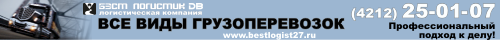 Утвержден 01.02.2016 г.Организуем переездпо маршрутам из Хабаровскав Краснодар, Ростов-на-Дону, Сочи, Геленджик, Анапаи другие города западной части Россиижелезнодорожным транспортомЦены указаны в рублях с учётом НДС 18%. ВЫЕЗД ЭКСПЕДИТОРА НА ЗАМЕРЫ/ОПРЕДЕЛЕНИЕ ОБЪЁМА ГРУЗА И ПОМОЩЬ В СОСТАВЛЕНИИ ЗАЯВКИ – БЕСПЛАТНО!Дополнительные услуги:- обрешетка груза (на бытовую технику обрешётка обязательна, 1500 руб./куб.м),- маркировка груза, - погрузо-разгрузочные работы (грузчики, погрузчик, крановые установки).- приём груза по количеству мест,- забор груза «с адреса» отправителя,- доставка груза до подъезда (на этаж) получателя. Данные расценки являются базовыми и окончательный тариф устанавливается в каждом конкретном случае.НА ЛЮБЫЕ ВАШИ ВОПРОСЫ МЫ ОТВЕТИМ ПО НИЖЕУКАЗАННЫМ ТЕЛЕФОНАМООО «Бэст Логистик ДВ» Тел/факс: (4212) 912-888, сот: 25-01-06, 25-01-07, 8-914-406-2624, 8-914-406-2406bestlogist27@yandex.ruВСЕ ВИДЫ ПЕРЕВОЗОК В ЛЮБЫЕ НАПРАВЛЕНИЯ!!!______________________________________________________________________________________________________________Юридический адрес: 680022, РФ, Хабаровский край, г.Хабаровск, переулок Степной, 17 Р/с 40702810708010020665 Банк получателя: «НОМОС-РЕГИОБАНК»-филиал «НОМОС-БАНК» (ОАО) г.Хабаровск; ИНН/КПП 2721159859/272101001; БИК 040813997; К/с 30101810508130000997Минимальная стоимость отправки (до 1 куб.м, 200 кг)Стоимость за 1 кг(тяжеловес)Стоимость за 1 куб.м(легковес)Въезд на ж/д станциюПериодичность отправок (забор груза у грузоотправителя)7 000 руб.35 руб./кг7 000 руб./куб.м300 руб.пн-пт